SEMANA ANIVERSARIO 2020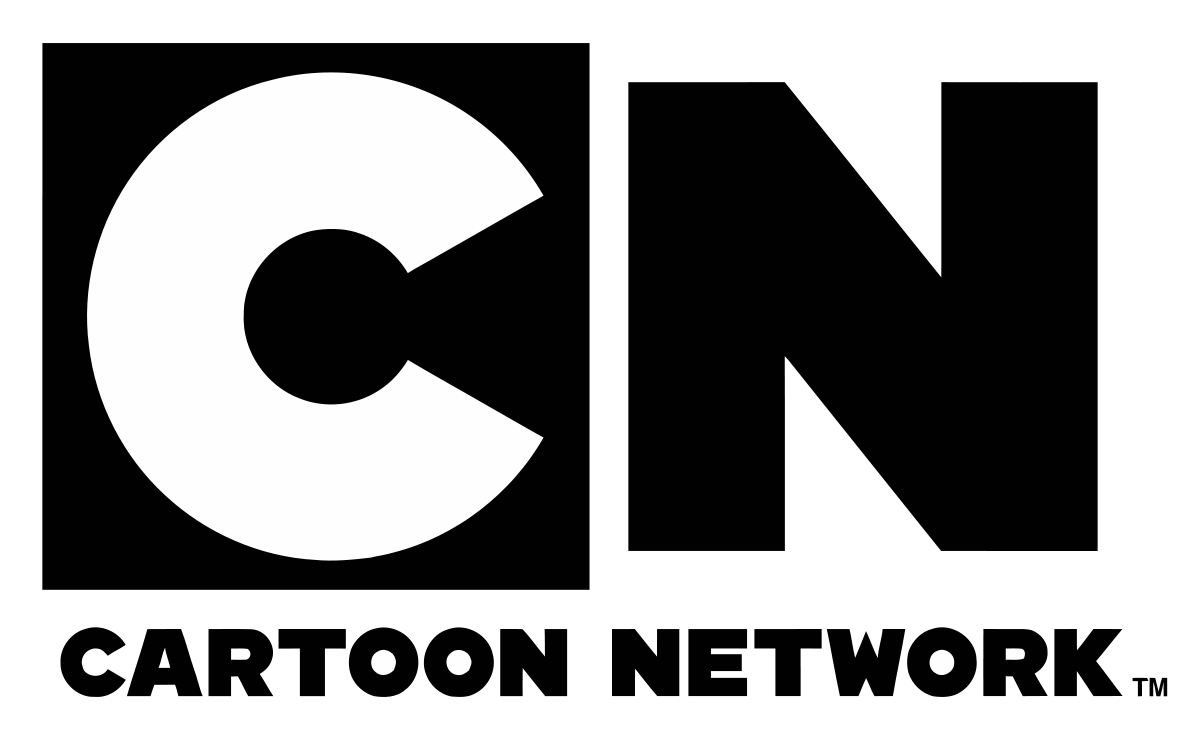 Índice:Con el motivo de celebrar la conmemoración del aniversario número 84° del Instituto Miguel León Prado, bajo el mando del Centro de Estudiantes 2020, se presentan a continuación las bases de las Alianzas Online: Objetivos Semana Aniversario 84° Instituto Miguel León PradoObjetivo general: Conmemorar los 84 años de Aniversario de nuestro colegio con actividades programadas por el Centro de Estudiantes 2020, generando instancias de unión, compañerismo y compromiso entre la comunidad Leonpradina. Destacar los valores marianistas en actividades guiadas por nuestro proyecto educativo.Objetivos específicos: Realizar de forma entretenida la celebración de aniversario de nuestro colegio, integrando a toda nuestra comunidad educativa en un ambiente de buena y sana convivencia.Involucrar activamente a los y las estudiantes desde Pre-Kínder a Cuarto Medio generando una instancia de distracción, y así mismo crear un punto de encuentro social entre estudiantes Leonpradinos en tiempos de pandemia.Propiciar las condiciones para reforzar habilidades, aptitudes, cualidades culturales, artísticas e intelectuales de los estudiantes, velando por una competencia leal y justa.Bases Generales Semana Aniversario N°84 Instituto Miguel León PradoEl tema central de las alianzas es: “Series de Cartoon Network”Este documento es considerado oficial bajo la tutela de CELP 2020 y dirección. Las bases generales y las notas al pie dirigen todas las actividades, mientras que las bases específicas ordenan a la actividad (título) que le antecede y describen los requisitos y características de las mismas.Las fechas indicadas a lo largo del documento, indican que las bases se rigen por el año 2020 e inhabilitan a bases de aniversario de años anteriores. Por lo tanto, los(as) Jefes de Alianza sólo podrán hacer referencia a estas bases publicadas y entregadas a cada uno(a).Si las bases específicas, de alguna prueba, sufren alguna modificación se notificará al Jefe de Alianza con anticipación.Los participantes que se presenten a cada prueba, deben conocer las bases correspondientes.Como Centro de Estudiantes no nos hacemos cargo de los problemas de conexión a Internet ni fallas técnicas de los equipos de los participantes a lo largo del desarrollo de las actividades.El Tribunal de Honor 2020 estará conformado por la Rectora (Cecilia Palavecino), Encargado Patoral (Fernando Calderara) y Encargada de Convivencia Escolar (Marta Díaz).La fecha y hora de las competencias serán entregados por el Centro de Estudiantes.Se tomará como horario oficial el de https://time.is/es/Chile.Competirán cuatro alianzas durante el Aniversario. Cada alianza estará formada por cuatro cursos de Segundo Ciclo Básico, dos cursos de Enseñanza Media y un curso de Pre-Básica. De la siguiente manera: El curso 4° año medio estará con un 1° año medio, un 7° año básico, un 6°año básico, un 4° año básico, un 1° año básico y un Pre-Kinder.El 3° año medio estará con un 2° año medio, un 8° año básico, un 5° año básico, un 3° año básico, un 2° año básico y un Kínder.Cada 3° y 4°medio elegirá, como curso, por votación directa, a un/una representante que será el/la Jefe de Alianza Principal, y a tres representantes que serán Jefes de Alianza Secundarios. Ellos(as) mantendrán este cargo durante la celebración, para sus respectivas alianzas.Los(as) 4 Jefes podrán conectarse a una reunión final de cada día de la semana de aniversario, siendo obligatoria la presencia del Jefe Principal y optativa la presencia de los(as) Jefes Secundarios.Cada alianza deberá designar, de entre sus Jefes de Alianza Secundarios, a un Encargado(a) de Convivencia Escolar, cuya responsabilidad será la de velar por una buena y sana convivencia y reportar a Convivencia Escolar en el caso de existir un problema en este aspecto.Los(as) Jefes de Alianza principales pueden participar en todas las actividades; salvo conformar la Pareja Leonpradina de la Reina y el Rey.Los respectivos cursos participantes en cada alianza (entre las opciones que entrega CELP) serán elegidos de acuerdo con las preferencias conversadas entre los encargados y presidentes de curso. El tema y el color serán elegidos de igual forma. En caso de que en estos temas no se llegue a un acuerdo, serán elegidos por sorteo.Cada alianza tendrá un encargado(a) del Centro de Estudiantes, quien mantendrá informado a los jefes y recibirá sus consultas.Cada alianza contará con un profesor(a) encargado(a) de alianza. (Los nombres de profesores(as) encargados(as) no eximen de responsabilidad y apoyo a los profesores jefes de cada curso).Ante cualquier problema que presente la alianza, solamente los(as) Jefes de ésta pueden dirigirse al encargado(a) de la alianza del CELP y al profesor(a) encargado(a) de su alianza.Cualquier documento con información específica que se requiera en alguna prueba, debe ser enviado por el/la Jefe de Alianza al correo alianzas.imlp.2020@gmail.com en una hoja tamaño carta, con formato letra Calibri, tamaño 12 e interlineado 1,5, con el nombre de la prueba y la alianza a la que pertenece. Esto no se aplica en competencias culturales.Cada 3° (tercero) y 4° (cuarto) medio elegirá, como curso, a la Pareja Leonpradina de Reinas y Reyes de su alianza, que deberá participar en las pruebas que se designe y cuando se le solicite o llame.Cada 5° (quinto) y 6° (sexto) básico elegirá, como curso junto a su profesor(a) jefe, al Príncipe y la Princesa.En el caso de cualquier problema de salud dentro de una actividad, dependiendo de la gravedad de esta, el/la participante deberá hablar con su Jefe de Alianza y Centro de Estudiantes para evaluar si puede o no volver ingresar a la actividad.Se prohíbe estrictamente los acuerdos entre las alianzas (exceptuando los cambios de horarios en el cual debe existir un acuerdo entre las alianzas y Centro de Estudiante. Estos cambios deben ser avisados con un mínimo de 24 horas antes de la actividad).Cada alianza debe tener un Instagram (a cargo de los jefes de alianza) personificado con su color y temática respectiva con el propósito de subir todas las actividades que se realicen durante la semana de alianzas. Este, debe ser creado el día martes 27 después de las 9:00 A.M.Cualquier publicación que resulte ofensiva para alguna alianza contraria será penalizada, y si es directamente a una persona o grupo de personas, además será visto como caso de Convivencia Escolar.Existirá un grupo de WhatsApp entre los Jefes de Alianza, los cinco principales y encargados de alianza de CELP y asesores, para las dudas e inquietudes, el Centro de Estudiantes atenderá desde las 9:00 hasta las 21:00 hrs.El Jefe de Alianza deberá enviar la planilla de inscripciones hasta el día viernes 16 de octubre a las 23:59 hrs al correo alianzas.imlp.2020@gmail.com.Todas las faltas se encontrarán en la Tabla de Penalización 2020 con sus respectivas sanciones, en el caso de que alguna falta no se encuentre dentro de esta, la sanción quedará a criterio de CELP.Todas las penalizaciones y sanciones asociadas a las faltas establecidas por Centro de Estudiantes están sujetas al reglamento interno del colegio, por ende, en el caso de una situación extraordinaria será vista por la Encargada de Convivencia Escolar.Todas las quejas que presenten los(as) Jefes de Alianza a cada encargado(a) de CELP, debe ser en mutuo respeto; en caso de que el encargado(a) de dicha alianza se sienta ofendido por algún(a) Jefe(a), podrá apelar al Tribunal de Honor para que sea sancionado con puntaje.Durante la semana de alianzas los estudiantes deben ser rigurosos con su asistencia. En caso de que la asistencia de los participantes y/o Jefes de Alianza sea muy baja se conversara con Centro de Estudiantes y Dirección para definir la sanción.Los requisitos de cada prueba serán revisados por el Centro de Estudiantes y el Equipo Directivo. Para todas las pruebas donde se pueda estar como “público” asistente, deben mantener un ambiente de respeto hacia las otras alianzas. En el caso de NO cumplir este requisito, se sancionará con disminución de puntaje.Es importante el acompañamiento de los(as) apoderados(as), pero se prohíbe que interfieran dentro de las actividades de la semana de aniversario en la cual no están considerados(as), en el caso de ser así, se notificará a los(as) Jefes de Alianza, y en el caso de que esta situación continuará, se informará a Dirección.Habrá tres llamados para cada actividad que se realizarán a través de Instagram, WhatsApp y Teams: el primero a la hora determinada para la actividad, el segundo a los 5 (cinco) minutos y el tercero a los 7 (siete) minutos. Si los(as) participantes de una alianza no se conectan después de 3 (tres) minutos del último llamado, se le cobrará walk over (W.O.). El/la encargado/a CELP de la actividad es quien toma e informa el tiempo correspondiente. Se prohíbe utilizar materiales tóxicos que tengan contacto directo con cualquier parte del cuerpo (piel, pelo, etcétera), se ruega supervisión de los padres, madres y/o apoderados. En el caso de ser utilizados, el Centro de Estudiantes se ve imposibilitado de hacerse responsable ante posibles consecuencias.En cualquier presentación los/las participantes deben contar con una prenda superior e inferior (sin contar ropa interior). En caso de que el contexto amerita una excepción, la alianza deberá consultar al Centro de Estudiantes. Si no se consulta se aplicará sanción.En caso de que alguna de las pruebas no se haga se descontará puntaje, según lo indiquen las Bases Específicas de cada actividad.Los resultados de los puntajes de las pruebas dependen única y exclusivamente del criterio de las personas del Jurado, quienes se guiarán por una pauta determinada con anterioridad, cabe destacar que su decisión será inapelable y válida. El Centro de Estudiantes podrá ser Juez en las actividades, sólo en el caso extremo de que falte alguno de ellos(as).Las notas que el Jurado coloque en las pautas de evaluación serán entre 1,0 (uno coma cero) y 7,0 (siete coma cero) con 1 (un) sólo decimal. El promedio de las notas de un Jurado será aproximado a la décima si existiesen centésimas, al igual que el promedio de notas de las/los Jurados en conjunto.Cada Jurado entregará su evaluación en hojas por separado al Centro de Estudiantes.En caso de empate, los puntajes serán los mismos para cada alianza (el puntaje correspondiente al lugar que obtengan). Por ejemplo: si las alianzas obtienen el primer lugar se le asignará este puntaje; y a la siguiente alianza se le otorgará el puntaje asignado para el segundo lugar y así sucesivamente de acuerdo con la categoría en que se encuentre la prueba.Desde las 9:00 horas del jueves 29 de octubre, se mantendrá un hermetismo absoluto con respecto al puntaje y a los veredictos de los(as) jurados. Ya que los resultados se darán a conocer el día viernes 30 de octubre durante la tarde noche (horario se definirá de acuerdo al desarrollo de las actividades del día).En caso de emergencia extrema, como un problema de conexión exclusivamente por parte del Centro de Estudiantes, se evaluará la suspensión en el acto, deteniéndose y considerando el puntaje como esté hasta el momento durante el desarrollo de la actividad. Se tomará como Planilla Oficial la entregada al Centro de Estudiantes, ésta sólo se podrá modificar en casos de enfermedad, dolencia o lesión justificados por el apoderado o la apoderada de la/el estudiante.Las planillas deben llenarse con el nombre completo y el rut de cada participante. Se recomienda completar las planillas de inscripción en su totalidad, para que en caso de que un jugador o jugadora esté realizando otra actividad, interna o externa al aniversario, el equipo cuente con reservas para sustituirlo.Si la planilla oficial sufre un cambio de último momento, ese cambio debe mantenerse para todos los encuentros siguientes; es por esto por lo que se pide tomar en cuenta que el/la participante que reemplaza tenga presente si esta nueva actividad no es una problemática para el desarrollo restante de la Semana de Aniversario.Cada alianza debe considerar la situación en la que nos encontramos por lo que deben seguir las normas sanitarias impuestas por el Ministerio de Salud, de no ser cumplidas se evaluará una penalización por parte del Centro de Estudiantes y Dirección.Para cualquier actividad que requiera de una videollamada, los integrantes deberán ingresar con su nombre, apellido y su curso respectivo, además se le pedirá que prenda la cámara si la ocasión lo amerita.Todos los estudiantes que participan en las actividades de Aniversario, tendrán que entregar la autorización firmada por el padre, madre o apoderado, junto con las planillas, este documento estará en la página web del colegio. Además, el uso de las aplicaciones que serán utilizadas a lo largo de la semana, deben contar con el absoluto consentimiento de la familia.*Para hacer partícipe a toda la comunidad educativa, las actividades serán compartidas a través de la página web del colegio y el canal de youtube de Convivencia Escolar IMLP (http://www.imlp.cl/)(https://www.youtube.com/channel/UCtncRMpJm3y4aGVEEkW2gsw?view_as=subscriber)Alianzas Semana Aniversario N°84 Instituto Miguel León PradoAsignación de Puntajes por Categorías y Lugares en cada competenciaNota:Para la asignación de puntajes, existen doce categorías, que van desde la primera categoría con un primer lugar de 10.000 (diez mil) puntos, a la duodécima categoría con un primer lugar de 2.000 (dos mil) puntos.Las actividades ubicadas en la décima categoría sólo recibirán el puntaje correspondiente al primer lugar. De no cumplir con las pruebas ubicadas en esta categoría, la alianza recibirá sanción de -1.000 (menos un mil) puntos.El puntaje desciende en todas las categorías en un 10% (diez por ciento) desde la primera a la décima.En cada categoría, los lugares están en orden del primero al cuarto, en relación a porcentaje. Primer lugar de cada categoría igual al 100% (cien por ciento), con un 80% (ochenta por ciento) el segundo, un 60% (sesenta por ciento) el tercero, y por último un 40% (cuarenta por ciento) el cuarto.En caso de que una alianza no cumpla con alguna actividad u horario, se le cobrará walk over (W.O.), restando 15.000 (quince mil) puntos.Bases Específicas Semana Aniversario N°84 Instituto Miguel León Prado de 5º año básico a 4º año medioBases Audiovisuales:En todos los archivos, ya sean audiovisuales o vídeos, se permite el uso de cualquier tipo de recursos estilísticos, artísticos o digitales.Todo material debe ser enviado en vídeo, (vídeos distintos para cada prueba) formato WMV, MP4, MPEG o MKV junto con un Word que tenga el nombre de la prueba y alianza a la que pertenece. Además, en los vídeos se puede utilizar cualquier formato de grabación (DV, HI8, 8mm, 35mm, etc).Todo archivo de música y/o sonidos, deben ser enviado en formato WAV o MP3 (archivos distintos para cada prueba).En toda prueba que requiera medios audiovisuales, se tomará en cuenta la calidad de imagen, y audio respectivamente, así como la edición de los mismos (especialmente de los vídeos).Todos los archivos de las competencias audiovisuales deben ser enviados a más tardar el díajueves 29 de octubre a las 16:00 horas.Todos los archivos de las competencias audiovisuales se deberán enviar al email de centro de estudiantes: alianzas.imlp.2020@gmail.com. El asunto debe indicar Nombre de la Prueba_alianza_ciclo, de lo contrario no se abrirá el correo.Cada trabajo audiovisual debe enviarse por separado.Imitación ComercialResponsables: Nicole Luarte y Claudia AlarcónCada alianza deberá crear un vídeo en el que se imite a un comercial de televisión.El comercial a imitar será: ¡Qué no te falte huevo!La cinta debe incluir el vídeo original antes de la imitación.Pauta de evaluación: (compara el comercial original con el presentado).Edición (recursos, efectos, etc.).Actuación (recursos, credibilidad, movilidad, dicción, expresiones, etc.).Sonido (música y ambientación) y la calidad de éste.Calidad de imagen (presentación, ambientación y colores).Calidad de presentación.Presencia de personajes del comercial.Ambientación comparada.Videoclip Responsables: Nicole Luarte y Benjamín DuboyCada alianza deberá presentar una imitación de un videoclip.El video a imitar es: Royals de Lorde.La cinta debe incluir el video original antes de la imitación.Pauta de evaluación: (compara el vídeo clip original con el presentado).Edición (recursos, efectos, etc.).Actuación (recursos, credibilidad, movilidad, dicción, expresiones, etc.).Sonido (música y ambientación) y la calidad de éste.Calidad de imagen (presentación, ambientación y colores).Calidad de presentación.Presencia de personajes del vídeo clip.Ambientación comparada.Bases CulturalesTodos los trabajos deberán ser enviados a más tardar el día Miércoles 28 de Octubre a las 17:00 horas al correo alianzas.imlp.2020@gmail.com por el/la jefe principal de la alianza especificando cada trabajo cultural, alianza, curso y autor(a).(Exceptuando Bandas y Solo Voces, remítase al horario de alianza 2020) En ninguno de los trabajos se permitirán el uso de palabras que denigren, discriminen, ofendan ni tampoco que incluyan improperios. En caso de no cumplir con este requisito se penalizará de acuerdo a la tabla de penalizaciones 2020.  Mini cuentoResponsables: Anabelén Poblete y Amalia BulnesParticiparán dos personas por alianza, uno por cada ciclo. Los cuentos competirán dentro del mismo ciclo de las demás alianzas.El tema para Enseñanza Básica es: Confusión. El tema para Enseñanza Media es: Euforia.Los participantes deben enviar el cuento en formato Word, letra Arial 12, interlineado 1,15 (uno coma quince). La alianza que no cumpla con estas disposiciones no será evaluada.Los cuentos deben ser inéditos, cualquier tipo de plagio dará lugar a la automática descalificación de la alianza en esta competencia.El contenido, sin contar el título, no podrá superar las 100 (cien) palabras.No se devolverán los cuentos recibidos.Los cuentos deben tener la identificación del participante, curso o ciclo y el nombre de la alianza.La participación en el concurso otorga el derecho al Centro de Estudiantes para editar, publicar, distribuir y reproducir, sin fines de lucro, en cualquier medio, las obras participantes.El Minicuento debe contemplar uno o algunos de estos puntos (categoría de E. Media):El ingenio y el humor.La ironía.El estilo sugerente.La estructura narrativa compleja – intensidad.Carácter fantástico.Doble perspectiva temporal.El escrito no puede contener palabras irrespetuosas ni incitar al odio.La obra debe cumplir todos los requisitos de bases generales y bases específicas, de lo contrario influirá en el puntaje.Pauta de evaluación:Coherencia.Ortografía.Redacción.Cohesión.Estilo de la obra.Recursos lingüísticos.Originalidad. PoesíaResponsables: Agustina Chesta y Matilde LeivaParticipan dos personas por alianza, una por cada ciclo. Los poemas competirán dentro del mismo ciclo de las demás alianzas.Cada alianza deberá presentar un poema por ciclo.El tema para Enseñanza Básica es: Tecnología.El tema para Enseñanza Media es: Papas Fritas. El poema deberá enviarse con letra Arial 12 e interlineado 1,5 (uno coma cinco). En caso de no cumplir estos requisitos, el poema no será evaluado.Los poemas deben ser absolutamente inéditos, cualquier tipo de plagio dará lugar a la automática descalificación de la alianza en esta competencia.La extensión de este no debe superar una plana.Los poemas no serán devueltos.Deben contener el nombre del autor(a), curso o ciclo y la alianza a la cual pertenecen.El Centro de Estudiantes se reserva el derecho de editar, publicar, distribuir y reproducir, sin fines de lucro, las obras de los participantes.El escrito no debe contener palabras irrespetuosas ni incitar al odio.La obra debe cumplir todos los requisitos de bases generales y bases específicas, de lo contrario influirá en el puntaje.Pauta de evaluación:Utilización del lenguaje.Originalidad.Ortografía.Cercanía al tema.Ideas expresadas en el escrito.FotografíaResponsables: Anabelén Poblete y Fernanda Arriagada Participan dos personas por alianza, una por cada ciclo. Las fotografías competirán dentro del mismo ciclo de las demás alianzas.Debe ser enviada en formato JPG.La imagen puede ser editada, pero desde una base original, por lo que se pueden utilizar filtros, pero no aplicaciones como “Adobe Photoshop” ni sus derivados.La foto debe ser enviada en un documento Word indicando el nombre del autor(a), curso o ciclo, su respectiva alianza y el por qué escogió esa foto (una explicación de qué sentimientos transmite la imagen en relación con el tema).En caso de no cumplir estos requisitos, la fotografía no será evaluada.El tema de la fotografía para Enseñanza Básica será: Colores.El tema de la fotografía para Enseñanza Media será: Sentimiento.No se devolverán las fotografías recibidas.La participación en el concurso otorga el derecho al CELP para editar, publicar, distribuir y reproducir, sin fines de lucro, en cualquier medio, las obras participantes.La fotografía no debe contener signos de odio ni en contra de los principios marianistas.La obra debe cumplir todos los requisitos de bases generales y bases específicas, de lo contrario influirá en el puntaje.Pauta de evaluación:Coherencia con el tema planteado.Originalidad.Exposición de la idea.Calidad técnica.PinturaResponsables: Matilde Leiva y Agustina ChestaParticipan dos personas por alianza, una por cada ciclo. Las pinturas competirán dentro del mismo ciclo de las demás alianzas.Se debe enviar una foto formato JPG al correo de alianzas.imlp.2020@gmail.com.La pintura puede ser realizada en cualquier formato (muralla, block, croquis, etc).Se puede usar cualquier técnica de pintura.La pintura debe ser enviada indicando el nombre del autor(a), curso o ciclo y su respectiva alianza.El tema de la pintura para Enseñanza Básica será: Origen.El tema de la pintura para Enseñanza Media será: Serendipia. No se devolverán las pinturas recibidas.La participación en el concurso otorga el derecho al Centro de Estudiantes para editar, publicar, distribuir y reproducir, sin fines de lucro, en cualquier medio, las obras participantes.La pintura no debe contener signos de odio ni en contra de los principios marianistas.La obra debe cumplir todos los requisitos de bases generales y bases específicas, de lo contrario influirá en el puntaje.Pauta de evaluación:Originalidad.Cercanía al tema.Exposición de la idea.Calidad técnica y plástica.Pulcritud.CómicResponsable: Claudia Alarcón y Sofía MoralesParticipan dos personas por alianza, una por cada ciclo. Los trabajos competirán dentro del mismo ciclo de las demás alianzas.Debe ser hecho en tamaño Block Médium. Si no cuenta con un Block o cualquier caso específico puede ser conversable con el Centro de Estudiantes.Se puede usar cualquier técnica.Se debe enviar una foto en formato JPG  al correo alianzas.imlp.2020@gmail.com indicando el nombre del autor(a), curso o ciclo y su respectiva alianza.El tema del cómic para Enseñanza Básica será: Rebeldía. El tema del cómic para Enseñanza Media será: Impunidad.No se devolverán los trabajos recibidos.La participación en el concurso otorga el derecho al CELP para editar, publicar, distribuir y reproducir, sin fines de lucro, en cualquier medio, las obras participantes.La obra debe ser original e inédita, cualquier tipo de plagio dará lugar a la automática descalificación de la alianza en esta competencia.El cómic no debe contener palabras irrespetuosas, contener signos de odio ni en contra de los principios marianistas.La obra debe cumplir todos los requisitos de bases generales y bases específicas, de lo contrario influirá en el puntaje.Pauta de evaluación:Originalidad.Cercanía al tema.Exposición de la idea.Calidad técnica y plástica.Pulcritud.LienzoResponsables: Fernanda Arriagada y Amalia Bulnes Participarán 8 (ocho) personas por alianza, 4 por cada ciclo. Cada grupo deberá dibujar a un personaje relacionado con su alianza.El estilo de pintura será libre.Los estudiantes realizarán parte del dibujo por separado y deberán juntarlos en un “collage” para que así al unir las 4 imágenes se forme un dibujo más grande. (Pedir referencia de foto a Centro de Estudiantes).Se deberá enviar una foto en formato JPG a alianzas.imlp.2020@gmail.com.Debe ser hecho en tamaño Block 99. Si no cuenta con un Block o cualquier caso específico puede ser conversable con el Centro de Estudiantes.El lienzo va a representar a la alianza, por lo que el diseño debe ser conversado por el Jefe de Alianza.El lienzo no debe contener signos de odio, ni en contra de los principios marianistas.La obra debe cumplir todos los requisitos de bases generales y bases específicas.Esta actividad es obligatoria, por lo que queda a criterio del Centro de Estudiantes el descuento de puntaje a la alianza.Pauta de evaluación:Originalidad.Apego al tema asignado.Exposición de la idea.Calidad técnica y plástica.Manejo de composición.Pulcritud.Solo VocesResponsables: Agustina Chesta y Benjamín Duboy Cada alianza deberá interpretar el coverde una canción obligatoria determinada por el CELP; además de un mix de canciones a libre elección.Se puede crear una base de armonías (sin repetir las voces), también con la opción de utilizar como máximo 2 (dos) instrumentos de manera acústica.El mínimo de integrantes es 4 (cuatro) y el máximo 15 (quince), incluyendo al menos a 1 (una) persona de cada ciclo. Cualquier caso específico puede ser conversado con el Centro de Estudiantes.La canción obligatoria es: River- Bishop Briggs.El mix debe contener un mínimo de 1 (una) canción y máximo libre, sin exceder los 7 (siete) minutos.Se debe enviar un video en formato de “collage de video musical” a más tardar el día jueves 29 de octubre a las 17.00 hrs, junto con los audios originales de las voces de cada uno de los integrantes y sus nombres.Está estrictamente prohibido utilizar modificadores de voz.Esta actividad es obligatoria, por lo que queda a criterio del Centro de Estudiantes el descuento de puntaje a la alianza.Pauta de evaluación:Afinación.Originalidad.Recursos vocales.Polifonía.Edición.Recursos escénicos (Vestuario).Sonido.BandasResponsables:  Agustina Chesta y Benjamín Duboy Cada alianza deberá contar con una banda musical conformada por integrantes de esta. La cantidad máxima es de 10 personas.el números de instrumentos son 3 (tres) como mínimoLa banda deberá interpretar el cover de una canción a libre elección. La duración será de mínimo tres minutos y máximo seis minutos. Es deber de cada alianza darle originalidad con instrumentos, vestimenta, etc.Cada alianza deberá enviar un documento a alianzas.imlp.2020@gmail.com el día martes 27 de octubre hasta las 16:00 horas con fuente Arial, tamaño 12, que contenga:Alianza a la que pertenece.Función de cada integrante.Nombre de la canción elegida.El incumplimiento de estas bases serán sancionadas con sustracción de puntaje a criterio de CELP y jurado.En caso de exceder el tiempo se evaluará con nota 4,0 (cuatro coma cero).Se deberá enviar el video en formato “Collage de video musical” a más tardar el día jueves 29 de octubre a las 17:00hrs. Está estrictamente prohibido utilizar modificadores de voz.Pauta de evaluación:Interpretación.Afinación.Sonido.Originalidad.Dinámica.Edición.Bases MisceláneasMaster Chef LeonpradinoResponsables: CELPSe deberá grabar un tutorial, por ciclo, de un postre libre elección con los materiales que tengan en casa.El video debe durar máximo 10 minutos.Habrá una categoría básica y una de media, los videos deben ser presentados por separado de acuerdo al ciclo.Deberán grabar un tutorial con un mínimo de tres personas por ciclo. Puede ser en secuencia, donde cada uno presente una parte de la receta o de forma conjunta en un “collage” de video.  Los materiales serán a elección de cada alianza. Los ciclos pueden presentar el mismo postre.El video debe ser enviado a alianzas.imlp.2020@gmail.com a más tardar el día martes 27 de octubre a las 15:00hrs.En el caso de que alguno de estos requisitos no se cumple, quedará a criterio del Centro de Estudiantes el descuento de puntaje a aplicar.Pauta de evaluación:Originalidad.Modulación.Explicación detallada de la receta.Orden.Presentación.DinamismoDía DResponsables: CELPPueden participar todos los(as) estudiantes que pertenezca a la alianza.Consiste en el recuento de las personas que se presenten de acuerdo a los requerimientos presentados por el Centro de Estudiantes en la reunión del día anterior.Cada persona será contada sólo una vez.La alianza que tenga más personas cumpliendo con los requerimientos será la ganadora.Esta actividad se realizará a través de zoom a las 14:00hrs, los días que el Centro de Estudiantes comunique a los jefes.Una hora antes del conteo, se dará aviso para que las alianzas comiencen a prepararse.Al momento de la señal, todos(as) deben entrar a Zoom para ser contados(as). Se dará un tiempo de cinco minutos para que las alianzas puedan reunir a la mayor cantidad de estudiantes, contabilizados pueden proceder a retirarse.Iniciado el conteo, los estudiantes deberán activar su cámara, escribir su nombre y apellido (no se aceptarán seudónimos ni apodos). Si esto no se cumple, se aplicará una sanción correspondiente a lo que indica la Tabla de Penalizaciones. Cualquier caso específico, avisado oportunamente, puede ser conversado con el Centro de Estudiantes. Se contarán sólo las personas que estén en ese momento determinado, si algún participante se retiró antes o no alcanzó a conectarse, no se considerará (Remítase al punto 6 de las bases generales).Si algún encargado CELP encuentra algún objeto de dudosa procedencia, no será contado y no se podrá apelar, pues queda a completo criterio del encargado.Todo por la AlianzaResponsables: CELPCualquier integrante de la alianza deberá subir a su cuenta personal una “Historia de Instagram” haciendo algo para motivar a sus compañeros de alianza.En cada historia debe etiquetar las cuentas: de alianza, a Centro de estudiantes, y retar a otro integrante de su alianza (ningún externo), generando una cadena de retos para motivar a sus compañeros de alianza. (Si no se etiqueta a las tres cuentas, el video no será considerado).La cuenta de alianza debe repostearlo y hacer una historia destacada de “Barras online”.Para que la alianza califique deberán participar al menos 30 personas en la cadena.Mientras más personas participen más puntos recibirá la alianza.Esta actividad es obligatoria, por lo que queda a criterio del Centro de Estudiantes el descuento de puntaje a la alianza. No se pueden hacer alusiones, de ningún tipo, a otras alianzas, tampoco se aceptarán improperios en los retos.Todos los “retos” deben ser realizados, sin dañar la integridad física de los estudiantes y respetando las normas sanitarias dadas por el Ministerio de Salud.El inicio de esta actividad es el día martes 27 de octubre a las 13:00hrs. y finalizará el día viernes 30 de octubre a las 18:30hrs. Cualquier “Historia de Instagram” publicada antes o después de los horarios indicados no se considerarán.Chicharra Responsables: CELPEn cualquier momento del día se dará una alarma específica.La alarma será distinta para cada chicharra que se planifique, estará previamente definida y señalada a los(as) Jefes de Alianza. Se subirá junto con los datos de Zoom para que los(as) integrantes de cada alianza puedan conectarse y entrar a su respectiva sala.Se esperarán 5 minutos para poder juntar a la mayor cantidad de estudiantes, después de esto no se permitirá el acceso de nadie más a las respectivas reuniones. Esto no incluye a miembros de CELP.Si la alianza es sorprendida ingresando a personas que no son parte de esta, se aplicará una sanción correspondiente a lo que indica la Tabla de Penalizaciones.Los(as) encargados(as) CELP de cada alianza contarán a las personas pertenecientes a su alianza que se hayan conectado a la respectiva reunión.Los(as) integrantes deberán conectarse a la reunión con su Nombre y Apellido (no se aceptarán seudónimos ni apodos) y con su cámara prendida. Si no se cumple esta condición, el/la estudiante no será contabilizado. Cualquier caso específico puede ser conversable, de forma oportuna, con el Centro de Estudiantes.Ganará la competencia cuya alianza haya conseguido reunir más estudiantes durante el tiempo acordado. Los resultados se darán a conocer una vez se haya comparado el conteo realizado por los encargados CELP.DesafíosResponsables: CELPEn el primer día de la Semana de Aniversario se dará a conocer una serie de desafíos; junto a esto se proseguirá a la entrega de las bases específicas para cada uno de ellos.El tiempo utilizado será especificado en las bases de cada desafío.Habrá desafíos obligatorios y no obligatorios. En caso de no cumplir un desafío no obligatorio, no habrá sanción de puntaje, por el contrario, si existirá premiación por ello. Esto se aplica sólo en casos particulares y no a nivel general.En caso de cumplir un desafío, la alianza debe hablarle al encargado CELP establecido para validar el cumplimiento de dicho desafío. La validación se dará siempre y cuando se cumplan las bases de dicho desafío.Cada desafío deberá ser entregado el día que corresponda a las 18 hrs como máximo, no se recibirá ningún desafío fuera de ese plazo.MascotaResponsables: CELPDebe ser un personaje representativo del tema de su alianza (personaje icónico) y debe ser presentada el día martes 27 de octubre hasta las 14:00 hrs.La mascota debe tener un traje con al menos un objeto característico del personaje que representa.El personaje representativo puede estar presente en gran parte de las actividades de su alianza, siendo obligación su participación en la actividad “Todo por la alianza” haciendo énfasis en que su fin es animar a los compañeros y compañeras y POR NINGÚN MOTIVO realizar bromas o cualquier acto parecido de mal gusto, teniendo respeto con los compañeros y compañeras menores del establecimiento.Pauta de evaluación:Carisma.Confección del traje.Asistencia a las actividades obligatorias de su alianza.Capacidad para animar al público.Parecido físico al personaje icónico.Torneo de League of LegendsResponsables: Benjamín Duboy y Claudia Alarcón Se deberán presentar cinco jugadores(as) de Enseñanza Media por alianza.Se jugará en el escenario "Summoner 's Rift" o “Grieta del Invocador”.La región de juego utilizada a lo largo de la competencia será la correspondiente a la región de Sudamérica.Los(as) encargados(as) de CELP permanecerán en "Spectating Mode" y podrán restar puntaje a la alianza correspondiente en caso de que un jugador(a) cometa alguna falta o incurra en comportamientos incorrectos frente a sus compañeros y compañeras.Al inicio de cada partida se deberán banear a cinco personajes por equipo.En primera instancia, se jugará en modalidad todos contra todos. Asimismo, los dos equipos que hayan conseguido más victorias se enfrentarán en un juego final.Al momento de la partida, se llegará a un consenso entre los(as) jugadores(as) respecto a la utilización de runas y/o maestrías.En caso de insultos dentro de la actividad, se aplicará sanción guiándose por la tabla de penalizaciones 2020.Se creará un Server por la aplicación Discord para que los jugadores puedan conversar durante la partida.El torneo debe tener un máximo de duración de 4 horas, de sobrepasar ese tiempo y no haberse terminado, se cerrará y evaluarán los resultados.Directo Twitch por Alianza:Responsables: Nicole Luarte y Benjamín Duboy Una persona por alianza deberá transmitir en vivo por la aplicación “Twitch” jugando videojuegos a libre elección. Pueden participar de ese “Directo” la cantidad de personas que el Streamer desee. Solo podrán participar del “Directo” personas de la alianza. Pueden estar en vivo el tiempo que la alianza estime necesario, pero a las 17:00hrs se contarán las “Views”. La alianza que tenga mayor cantidad de vistas será la ganadora.Cada alianza puede hacer la promoción por redes sociales que considere necesaria, sin pasar a llevar a otra alianza ni descalificar a nadie.Cada alianza deberá avisar previamente a su encargado CELP el momento en el que se comenzará el “Streaming”.La opción para alojar Raids deberá estar desactivada.Counter-Strike (CSGO)RESPONSABLES: Nicole Luarte y Benjamín Duboy1.Se deben presentar 4 (cuatro) jugadores de enseñanza media y 1(uno) de enseñanza básica.2.Para elegir el mapa en el que se va a jugar, cada equipo deberá escoger uno, banearlo y el último que quede será el jugado.3. De forma aleatoria se definirán quienes son “terroristas” y quienes “antiterroristas”.4.Si es que la alianza lo encuentra necesario se podrá pedir al encargado dos tiempos muertos además de el original, si eso llegara a suceder el encargado activará el comando mp_freezetime 0, cronometrará el tiempo (un minuto) y posterior a esto se continuará con la partida.5.La región de juego utilizada a lo largo de la competencia será la correspondiente a la región de Sudamérica.6.Se creará un Server por la aplicación Discord para que los jugadores puedan conversar durante la partida.7.Los(as) encargados(as) de CELP permanecerán en "Spectating Mode", de haber problemas y de no poder realizar esta función uno de los jugadores por alianza deberá compartir pantalla y realizar un directo a través de discord.8.Está prohibido utilizar cualquier tipo de hacks(wallhack, aimboot, etc), En caso de no cumplir este requisito se penalizará de acuerdo a la Tabla de Penalizaciones 2020.9.La partida será grabada y revisada posteriormente para poder comprobar el no uso de Hacks dentro de esta. 10.Será ganadora la alianza que primero que llegue a 16 rondas ganadas.11.De haber empate (15 rondas ganadas por equipo) se realizará otra ronda únicamente con pistola.12. Se destacará a la persona que obtenga más “kills” y más “asistencias”.PreguntadosResponsables: Amalia Bulnes y Fernanda Arriagada Participan cinco personas por alianza, tres de Media y dos de Básica. Cada ciclo pasará a competir por el primer lugar.La trivia se realizará por Zoom, donde los diez estudiantes de ambas alianzas participarán respondiendo preguntas de Artes, Ciencia, Deportes, Entretenimiento, Geografía e Historia.Para responder cada pregunta los integrantes de la alianza deberán escribir “Yo” en el chat cuando el delegado CELP dé la señal.La primera persona en escribir “Yo” (Que le aparezca al delegado CELP) responderá la pregunta, si su respuesta es incorrecta se dará el paso a uno de los otros integrantes de las alianzas a que responda la misma pregunta.La alianza que más respuestas correctas obtenga será la ganadora.Tik Tok ViralResponsables: Dania Oxman y Matilde Leiva Una persona de la alianza deberá grabar y subir un video a la aplicación “Tik Tok” relacionado con su alianza, sin pasar a llevar a las otras. Cada alianza deberá crear una cuenta de Tik Tok  desde el día martes 27 de Octubre a las 9:00 A.M. Desde esa cuenta deberán subir el video. El video debe superar los 5k views para calificar.Cada alianza tendrá un plazo de 3 días a contar del 27 de octubre para conseguir la mayor cantidad de “me gusta”. La alianza que consiga más “Me gusta” será la ganadora. No se pueden utilizar Hashtags (#).Se calificará la originalidad y la calidad del video. El Tik-Tok deberá ser subido el día martes 27 de octubre a las 13:00hrs. y se revisará el día viernes 30 de octubre a las 18:00hrs.Bases Rey y ReinaSerán los representantes visibles de la alianza. Rey y Reina, Príncipe y Princesa. Los Reyes y reinas deben ser del curso mayor de cada alianza y los Príncipes y princesas deben pertenecer a 5°(quinto) y 6°(sexto) dependiendo de cuál sea el curso menor en cada alianza.Deben estar disponibles en las actividades que se les requiera. (Cualquier caso específico puede ser conversado con Centro de Estudiantes y se dará flexibilidad)Deben ser electos según las disposiciones de las Bases Generales.En el caso del Príncipe y Princesa, podrán ser llamados hasta las 17:00hrs. (Cualquier caso específico puede ser conversado con el Centro de Estudiantes y se dará flexibilidad.Todas las parejas participarán en el “Pelotón Pareja Leonpradina” con las mismas bases de dicha competencia, pero con una valoración de puntajes y horarios distintos.Los Reyes y Reinas deben participar de forma obligatoria en “Todo por la alianza”, subiendo su video a Instagram. Los Príncipes y Princesas deberán grabar un vídeo motivando a la alianza, pero deberán enviarlo por WhatsApp o Teams a su respectivo grupo de Alianza.En el caso específico de que los estudiantes de 3º y 4º medio no consigan elegir un Rey o una Reina se dará la posibilidad de que estudiantes de 2º y 1º medio, respectivamente, puedan conformar la Pareja Leonpradina.Pelotón Pareja Leonpradina (Reyes y Príncipes)Responsables: Amalia Bulnes y Fernanda Arriagada (Media) Sofía Morales y Dania Oxman (Básica).Cada representante de alianza realizará pruebas de resistencia física y/o equilibrio, planificadas por el departamento de educación física. Cada prueba será cronometrada y poseerá un tiempo límite establecido. Las indicaciones serán dadas a conocer en el momento de ser realizadas.Las victorias serán evaluadas de acuerdo al desempeño expresado por parte de los(as) participantes durante la competencia y las bonificaciones serán individuales por alianza, siendo regidas de acuerdo al trabajo previamente mencionado.El resultado final de cada alianza será la sumatoria de bonificaciones adquiridas por prueba. La alianza cuyo resultado final sea mayor al de los demás, será la alianza vencedora de esta actividad.Si la Pareja Leonpradina no cumple en su totalidad alguna prueba del pelotón, se sumará tiempo hasta que logre terminar.El pelotón se realizará por Zoom, en donde cada uno de los Reyes/Reinas y Príncipes/Princesas deberán tener su cámara prendida, con su nombre y apellido. Se solicita que el espacio en el que se encuentren pueda ser adaptable a las pruebas, ya que como Centro de Estudiantes no nos haremos cargo de esto, debe verse de cuerpo completo en la pantalla, si se cae la cámara tendrá que arreglarla rápidamente sumando ese tiempo a la prueba. Deben estar acompañados de un adulto al momento de la prueba y preocuparse de la alimentación e hidratación antes, durante y posterior a la prueba. (Remítase al punto 6 de Bases Generales)Baile Pareja Leonpradina (Reyes y Reinas, Príncipes y Princesas)Responsables: Nicole Luarte y Anabelén Poblete (reyes) Dania Oxman y Sofía Morales (príncipes).Cada alianza enviará un video que contenga un baile, con una duración de mínimo dos minutos, y máximo cinco minutos.La coreografía puede mezclar distintos tipos de bailes.La coreografía no puede ser creada ni parcial ni totalmente por un experto en el           tema que NO sea perteneciente a la alianza.El montaje de la coreografía será libre, pero el estilo deberá de estar siempre presente.Quienes bailen deben ser sólo los Reyes y las Reinas por el ciclo de media y los Príncipes y Princesas por el ciclo de básica.El video se deberá enviar al correo de alianzas.imlp.2020@gmail.com, uno por cada ciclo respectivamente indicado.El video NO DEBE SER GRABADO CON LOS REYES/REINAS NI PRÍNCIPES/PRINCESAS PRESENCIALMENTE, cada uno de ellos debe grabar su parte y después editar los videos para juntar ambos. (Pedir video de referencia Centro de Estudiantes).Bases del Trabajo SolidarioCombo SolidarioResponsables: CELPCada alianza deberá recolectar 5 canastas familiares. Cada una debe contener: 1 (un) kilo de arroz, 2 (dos) paquetes de fideos, 2 (dos) bolsas de salsa de tomate, 1 (un) litro de aceite, 1 (un) kilo de legumbres, 1 (una) caja de té de mínimo 20 bolsas, 1 (un) kilo de azúcar, 1 (un) kilo de sal, 1 (un) kilo de harina), 2 (dos) latas de atún. El jefe de alianza será el encargado de entregar la caja desde las 12:00 hasta las 13:00 horas en la entrada del colegio el día miércoles 28 de octubre a un delegado CELP. Si la alianza no cumple rigurosamente lo anteriormente mencionado, se descontará de 1.000 (mil) a 5.000 (cinco mil) de acuerdo al número de productos faltantes en cada caja. Agregar productos extras a las canastas, no dará bonificación ni sanción adicional en la puntuación de la alianza. El día de la entrega, el Jefe de Alianza deberá llegar al colegio con mascarilla y guantes, respetando la distancia social. La caja deberá llegar armada y lista para ser entregada. El Armado y decoración tendrá que facilitar el conteo de los productos.Todo lo recaudado será entregado a familias del colegio que lo necesiten, por lo que es primordial que todo llegue en buen estado y en una excelente presentación. Bases Específicas Semana Aniversario N°84 Instituto Miguel León Prado de pre-kínder a 4º año básicoCon el motivo de integrar a todos los cursos de nuestro colegio y crear una instancia de recreación para estos mismos, realizaremos unas alianzas paralelas con sumatoria de puntajes para los estudiantes de pre-kinder a 4º año básico.A continuación, se presentan las Bases Generales y Específicas de las actividades para Pre-básica y Básica del Aniversario Número 84° del Instituto Miguel León Prado bajo la tutela de Centro de Estudiantes 2020:Bases Generales Alianzas Básica (Pre-Kínder a 4°Básico) Estas actividades serán realizadas en cada curso, con el propósito de que todos los niños y niñas tengan la oportunidad de participar.Siempre y cuando se cumplan los requisitos, con solo realizar y entregar la actividad se obtendrá puntaje.No se descontará puntaje de no ser realizada la actividad. Bases Específicas Semana Aniversario N°84 Instituto Miguel León Prado Enseñanza Básica(Pre-Kínder a 4°Básico)Bases Audiovisuales:En todos los archivos, ya sean audiovisuales o vídeos, se permite el uso de cualquier tipo de recursos estilísticos, artísticos o digitales.Todo material debe ser enviado en vídeo junto con un Word que tenga el nombre de la prueba y alianza a la que pertenece. Además, en los vídeos se puede utilizar cualquier formato de grabación (DV, HI8, 8mm, 35mm, etc.).En toda prueba que requiera medios audiovisuales, se tomará en cuenta la calidad de imagen, y audio respectivamente, así como la edición de los mismos.Todos los trabajos deberán ser enviados a más tardar  el día miércoles 28 de octubre a las 15:00 horas al correo alianzas.imlp.2020@gmail.com por el/la Jefe Principal. El asunto debe indicar Nombre de la Prueba_alianza_curso, de lo contrario no se abrirá el correo.Cada trabajo audiovisual debe enviarse por separado.Imitación Afiche PublicitarioNivel: Pre Kínder a 4° BásicoResponsables: CELPCada curso deberá enviar una foto en la que se imite a un afiche publicitario (Puede participar la familia).Tema: Libre elección.Éste, debe ser enviado junto con el afiche publicitario original.Se contabilizarán mínimo 20 y máximo 100 afiches en total por alianza. Esta actividad deberá ser enviada al Jefe de Alianza a más tardar el día miércoles 28 de octubre a las 15:00hrs.Imitación de Portada de  Album.Nivel: 1° a 4° Básico Responsables: CELPCada alianza deberá presentar una imitación de una portada de un álbum de alguna banda musical o solista a elección. Esta debe ser enviada junto con la foto del álbum original.Éste, debe ser enviado junto con el afiche publicitario original.Se contabilizarán mínimo 20 y máximo 100 afiches en total por alianza. Esta actividad deberá ser enviada al Jefe de Alianza a más tardar el día miércoles 28 de octubre a las 15:00hrs.Bases CulturalesTodos los trabajos deberán ser enviados al correo alianzas.imlp.2020@gmail.com por el/la Jefe Principal de la alianza especificando cada trabajo cultural, alianza, curso y autor(a).En ninguno de los trabajos se permitirán el uso de palabras que denigren ni improperios. En caso de no cumplir este requisito se penalizará de acuerdo a la Tabla de Penalizaciones 2020.IMLP en 100 PalabrasNivel: 3° a 4° BásicoResponsables: CELPSe contabilizarán mínimo 5 y máximo 40 minicuentos en total por alianza. El tema es: Familia.Los participantes deben enviar el cuento en formato Word, letra Arial 12, interlineado 1,15 (uno coma quince). La alianza que no cumpla con estas disposiciones no será considerada.Los cuentos deben ser inéditos, en caso de plagio no se considerará.El contenido, sin contar el título, no podrá superar las 100 (cien) palabras.No se devolverán los cuentos recibidos.Los cuentos deben tener la identificación del participante, curso y el nombre de la alianza.La participación en el concurso otorga el derecho al Centro de Estudiantes para editar, publicar, distribuir y reproducir, sin fines de lucro, en cualquier medio, las obras participantes.Esta actividad deberá ser enviada al Jefe de Alianza a más tardar el día martes 27 de octubre a las 15:00hrs.Poesía Jr. Nivel:3° a 4° BásicoResponsables: CELPSe contabilizarán mínimo 5 y máximo 40 poemas en total por alianza.El tema es: La primavera.El poema deberá enviarse con letra Arial 12 e interlineado 1,5 (uno coma cinco). En caso de no cumplir estos requisitos, el poema no será considerado.Los poemas deben ser absolutamente inéditos, en caso de plagio no se considerará.La extensión de este no debe superar una página.Los poemas no serán devueltos.Deben contener el nombre del autor(a), curso y la alianza a la cual pertenecen.El Centro de Estudiantes se reserva el derecho de editar, publicar, distribuir y reproducir, sin fines de lucro, las obras de los participantes.Esta actividad deberá ser enviada al Jefe de Alianza a más tardar el día martes 27 de octubre a las 15:00hrs.Leoncito ComedianteNivel: Pre- básica (Pre Kinder y Kinder)Responsables: CELPSe deberá grabar un video con un chiste sobre un tema de libre elección. Se contabilizarán máximo 5 estudiantes por curso para otorgar puntaje, lo que no resta que puedan participar más estudiantes.Se deberá resguardar el vocabulario y en ningún momento incitar al odio u ofender al resto de alianzas.Los chistes deben ser absolutamente inéditos.El Centro de Estudiantes se reserva el derecho de editar, publicar, distribuir y    reproducir, sin fines de lucro, las obras de los participantes.Esta actividad deberá ser enviada al Jefe de Alianza a más tardar el día martes 27 de octubre a las 15:00hrs. Mini FotógrafoNivel:Pre Kinder a 4° BásicoResponsables: CELPLa imagen puede ser editada, pero desde una base original, por lo que se           pueden utilizar filtros, pero no aplicaciones como “Adobe Photoshop” ni sus derivados.El tema de la fotografía es: El Hogar.Se contabilizarán mínimo 20 y máximo 100 fotografías en total por alianzaLa foto debe ser enviada en un documento Word indicando el nombre del autor(a), curso, su respectiva alianza y el por qué escogió esa foto (una explicación de qué sentimientos transmite la imagen en relación con el tema).En caso de no cumplir estos requisitos, la fotografía no será considerada.No se devolverán las fotografías recibidas.La participación en el concurso otorga el derecho al CELP para editar, publicar, distribuir y reproducir, sin fines de lucro, en cualquier medio, las obras participantes.Esta actividad deberá ser entregada al Jefe de Alianza a más tardar el día miércoles 28 de octubre a las 15:00hrs.Pintura Jr.Nivel:Pre Kinder a 4° BásicoResponsables: CELPLa pintura puede ser realizada en cualquier formato (muralla, block, croquis, etc).Se contabilizarán mínimo 20 y máximo 100 pinturas en total por alianzaLa pintura debe ser enviada a través de una foto indicando el nombre del autor(a) y su respectiva alianza a alianzas.imlp.2020@gmail.com. El tema de la pintura será: Mi sueño.La participación en el concurso otorga el derecho al Centro de Estudiantes para editar, publicar, distribuir y reproducir, sin fines de lucro, en cualquier medio, las obras participantes.Esta actividad deberá ser entregada al Jefe de Alianza a más tardar el día viernes 30 de octubre a las 13:00hrs.Cómic Jr.Nivel: 3°a 4° BásicoResponsable: CELPDebe ser hecho en tamaño Block Médium, hoja carta, cartulina blanca,etc. Cualquier caso específico puede ser conversable con el Centro de Estudiantes.Se contabilizarán mínimo 5 y máximo 40 Cómic en total por alianza.El tema del cómic deberá estar relacionado con su tema de alianza.Se puede usar cualquier técnica.Se debe enviar una foto al correo alianzas.imlp.2020@gmail.com indicando el nombre del autor(a) y su respectiva alianza.En caso de no cumplir estos requisitos, el comic no será evaluado.No se devolverán los trabajos recibidos.La participación en el concurso otorga el derecho al CELP para editar y publicar sin fines de lucro, en cualquier medio, las obras participantes.La obra debe ser original e inédita, ante cualquier tipo de plagio la obra no será considerada.Esta actividad deberá ser entregada al Jefe de Alianza a más tardar el día viernes 30 de octubre a las 15:00hrs.Bases MisceláneasMaster Chefcito.Nivel: Pre kinder a 4° BásicoResponsables: CELPSe deberá grabar un tutorial de un postre a libre elección con los materiales que tengan en casa.El video debe durar máximo 5 (cinco) minutos.Se contabilizarán máximo 10 estudiantes por curso para otorgar puntaje, lo que no resta que puedan participar más estudiantes.Los materiales serán a elección de cada alianza.El video debe ser enviado a alianzas.imlp.2020@gmail.com a más tardar el día jueves 29 de octubre a las 15:00.En el caso de que alguno de estos requisitos no se cumple, no se considerará.Tik Tok Familiar.Nivel:Pre Kinder a 4° BásicoResponsables: CELPDeberán realizar el famoso Trend de Tik Tok llamado “Siren beat”.En este debe aparecer el estudiante junto con un familiar, ya sea apoderado, hermano, abuelo, tutor legal, etc. Se contabilizarán máximo 10 estudiantes por curso para otorgar puntaje, lo que no resta que puedan participar más familias.La participación en el concurso otorga el derecho al CELP para editar, publicar y reproducir, sin fines de lucro, en cualquier medio, los videos participantes.Esta actividad debe ser entregada por el Jefe de Alianza a más tardar el día jueves 29 de octubre a las 17:00hrs.En el caso de que alguno de estos requisitos no se cumple, no se considerará.*Es necesario recalcar que las bases son para interpretarlas, aun siendo imposible poder resumir cada aspecto de nuestro aniversario dentro de estas. Tal como dice su nombre, la semana se basará en lo escrito en este documento. No obstante, ante algún vacío, se deberá respetar la palabra del Centro de Estudiantes 2020 y sus Asesores.Conducto regular de informaciónTabla de actividades para básica y media (5to a 4to medio)Tabla de actividades para básica y media (pre-kínder a 4to básico)Tabla de actividades obligatorias y no obligatorias.Actividades y categorías aniversario 84° Instituto    Miguel León Prado PUNTAJE ACTIVIDADES BÁSICA(Pre Kinder a 4°Básico)*EL PUNTAJE MÁXIMO SE DARÁ SOLO SI LA ALIANZA REALIZA LA CANTIDAD DE ACTIVIDADES QUE SE SOLICITEN*TABLA DE PENALIZACIONES-ALIANZAS 2020*Es necesario recalcar que las penalizaciones son una vista general, aun siendo imposible poder resumir cada aspecto de nuestro aniversario dentro de estas. Tal como dice su nombre, la semana se basará en lo escrito en este documento. No obstante, ante algún vacío, se deberá respetar la palabra del Centro de Estudiantes 2020 y sus Asesores.SecciónPáginaPortada1Objetivos semana de aniversario3Bases generales3Alianzas Semana Aniversario9Asignación de puntajes10Bases específicas (de 5°año básico a 4°año medio)12Bases audiovisuales12Bases culturales13Bases misceláneas 20Bases pareja Leonpradina 27Bases trabajo solidario29Bases específicas (de pre-kínder a 4°año básico)30Bases audiovisuales30Bases culturales31Bases misceláneas 35Conducto Regular36Tabla Actividades (de 5°año básico a 4°año medio)37Tabla Actividades (de pre-kínder a 4°año básico)38Actividades obligatorias39Actividades y categorías (puntajes)40Tabla de sanciones43Alianza/ColorCursosJefes de Alianza Encargado profesorEncargado CELPSCOOBY DOOMORADOKínder A2°Básico A3°Básico A5º Básico A8º Básico A2º Medio A3º Medio APrincipal:Valentina SalinasConvivencia escolar: Valentina Neira-Gabriel Valdés-Isidora SotoSergio VelasquezMatilde LeivaCHICAS SUPER PODEROSASROSADOKínder B2°Básico B3°Básico B5º Básico B8º Básico B2º Medio B3º Medio BPrincipal: Antonia LopezConvivencia escolar:Martina Barrientos-Magdalena Quezada-Antonia GalázFrancisca IlabacaDania OxmanMANSION FOSTERROJOPre-kínder A1°Básico A4°Básico A6º Básico A7º Básico A1º Medio B4º Medio A Principal: Daniel HugoConvivencia escolar: Pierina Bruna-Diego Duhalde-Isidora CalderonLuisa CastilloBenjamín Duboy BILLY & MANDYNEGROPre-kínder B1°Básico B4°Básico B6º Básico B7º Básico B1º Medio A4º Medio BPrincipal:Valentina Vera Convivencia escolar:Martín Contreras-Florencia Barrientos-Luciano Bravo Andrés GarridoFernanda Arriagada1º2°3°4°CategoríaLugarLugarLugarLugarScooby Galletas10.0008.0006.0004.000En realidad no me tomo nada en serio 9.0007.2005.4003.600Si las costillas de cerdo fueran perfectas, no existirían los perros calientes.9.000---¡Ay mamasita, ahora estudia derecho!8.0006.4004.8003.200Gunter, te volviste reggaetonero 7.0005.6004.2002.800Tú tranquilo, yo nervioso6.0004.8003.6002.400-Hola, chicas superpoderosas -¡Adiós!5.0004.0003.0002.000Quiero denunciar una estúpida 4.0003.2002.4001.600Estás mostrando toda la mercancía 3.0002.4001.8001.200Pizza Steve 2.0001.6001.200800100%80%60%40%ActividadesBásica5° a 8° básicoMedia1° a 4° medioComercialXXMini cuentoXXPoesíaXXFotografíaXXSolo vocesXXPinturaXXCómicXXLienzoXXBandasXDía DXXTodo x la alianzaXXChicharraXXDesafíosXXMascotaXTorneo LOLXCSGOXXTorneo Twitch XTik Tok Viral XXPelotón pareja leonpradina XXBaile pareja leonpradina XXPreguntados XXVideoclip XXCombo solidarioXXPre-Básica1° y 2° Básico3° y 4° BásicoAfiche PublicitarioXXXPortada Álbum XXIMLP en 100 palabrasXPoesía Jr.XLeoncito ComedianteXMini Fotógrafo XXXPintura Jr.XXXCómic Jr.XMaster ChefcitoXXXTik Tok FamiliarXXXActividadesOBLIGATORIONO OBLIGATORIOComercialXMini cuentoXPoesíaXFotografíaXSolo vocesXPinturaXCómicXLienzoXBandasXDía DXTodo x la alianzaXChicharraXDesafíosXMascotaXTorneo LOLXTorneo Twitch XPelotón pareja leonpradina XBaile pareja leonpradina XPreguntados XCombo solidarioXVideoclipXTik Tok ViralXCSGOXBASEACTIVIDADCATEGORÍA1° LUGARPareja LeonpradinaBaile Pareja LeonpradinaScooby Galletas 10.000Pareja LeonpradinaBaile de Príncipes En realidad no me tomo nada en serio9.000AudiovisualTrabajos AudiovisualesEn realidad no me tomo nada en serio9.000MisceláneasTodo por la alianzaEn realidad no me tomo nada en serio9.000Cultural Bandas¡Ay mamasita, ahora estudia derecho!8.000Pareja LeonpradinaPelotón ¡Ay mamasita, ahora estudia derecho!8.000CulturalSolo vocesGunter, te volviste reggaetonero7.000MisceláneasTik Tok viralGunter, te volviste reggaetonero7.000CulturalLienzoTú tranquilo, yo nervioso6.000MisceláneasMascotaTú tranquilo, yo nervioso 6.000Misceláneas Desafíos Tú tranquilo, yo nervioso 6.000CulturaTrabajos Culturales-Hola, chicas superpoderosas-¡Adiós!5.000Trabajo SolidarioCombo Solidario-Hola, chicas superpoderosas-¡Adiós!5.000Misceláneas Día D-Hola, chicas superpoderosas-¡Adiós!5.000MisceláneasTorneo de LOL -Hola, chicas superpoderosas-¡Adiós!5.000MisceláneasCSGO-Hola,             chicas superpoderosas-¡Adiós!5.000MisceláneasTorneo de Twitch Quiero denunciar una estúpida4.000MisceláneasPreguntadosQuiero denunciar una estupida4.000Misceláneas Master Chef LeonpradinoEstas mostrando toda la mercancía 3.000Misceláneas ChicharrasPizza steve 2.000ACTIVIDADESCANTIDADPUNTAJESImitación afiche publicitarioEntre 20 y 401.000 ptos.Imitación afiche publicitarioEntre 41 y 602.000 ptos.Imitación afiche publicitarioEntre 61 y 1003.000 ptos.Imitación portada de álbumEntre 10 y 251.000 ptos.Imitación portada de álbumEntre 26 y 402.000 ptos.Imitación portada de álbumEntre 41 y 703.000 ptos.IMLP en 100 palabrasEntre 5 y 151.000 ptos.IMLP en 100 palabrasEntre 16 y 252.000 ptos.IMLP en 100 palabrasEntre 26 y 403.000 ptos.Poesía Jr.Entre 5 y 151.000 ptos.Poesía Jr.Entre 16 y 252.000 ptos.Poesía Jr.Entre 26 y 403.000 ptos.Leoncito Comediante5 estudiantes3.000 ptos.Mini FotógrafoEntre 20 y 401.000 ptos.Mini FotógrafoEntre 41 y 602.000 ptos.Mini FotógrafoEntre 61 y 1003.000 ptos.Pintura Jr.Entre 20 y 401.000 ptos.Pintura Jr.Entre 41 y 602.000 ptos.Pintura Jr.Entre 61 y 1003.000 ptos.Comic Jr.Entre 5 y 151.000 ptos.Comic Jr.Entre 16 y 252.000 ptos.Comic Jr.Entre 26 y 403.000 ptos.Master Chefcito10 estudiantes4.500 ptos.Tik Tok Familiar10 estudiantes4.500 ptos.TOTALMáximo puntaje 33.000TIPO DE FALTAGRAVELEVEPUNTAJE A DESCONTARInsultos-Ofender al encargado de alianza-Faltas de respeto hechas desde el público-Insultos, ofensas, comentarios denigrantes, discriminatorios por redes sociales.6.000 puntos.Presentación personal-Presentarse a alguna actividad sin prendas superiores y/o inferiores.6.000 puntos.Walk over-No presentar una actividad.15.000 puntos.Actividades-No cumplir correctamente los requisitos de una actividad obligatoria y no obligatoria.8.000 puntos.Actividades Obligatorias-no entregar una actividad especificada como obligatoria.8.000puntosAcuerdo entre alianzas-Que dos o más alianzas lleguen a algún acuerdo para perjudicar a otra.-Llegar a un acuerdo para no presentar alguna actividad o no presentarse.17.000 puntos.Bases culturales-Uso de improperios o palabras que denigren, insulten, discriminen.6.000 puntos.Solo voces/bandas-Uso de modificadores de voz10.000 puntos. Chicharra-Ingreso de personas que no corresponden a la alianza8.000 puntos por persona.Torneo league of legends-Insultos o faltas de respeto entre participantes6.000 puntos.Combo solidario-No cumplir rigurosamente las indicaciones1.000 a 5.000 puntos de acuerdo al número de productos faltantes en cada cajaPelotón-No cumplir de manera correcta los ejercicios luego de haber recibido advertencia por parte de CELP.-No presentarse con un adulto  correcta los ejercicios luego de haber recibido advertencia por parte de CELP.Aumento del tiempo final correspondiente al ejercicio no realizado.CSGO-El uso de hacks durante la partida.- Cuidado con el uso del vocabulario.6000 puntos.